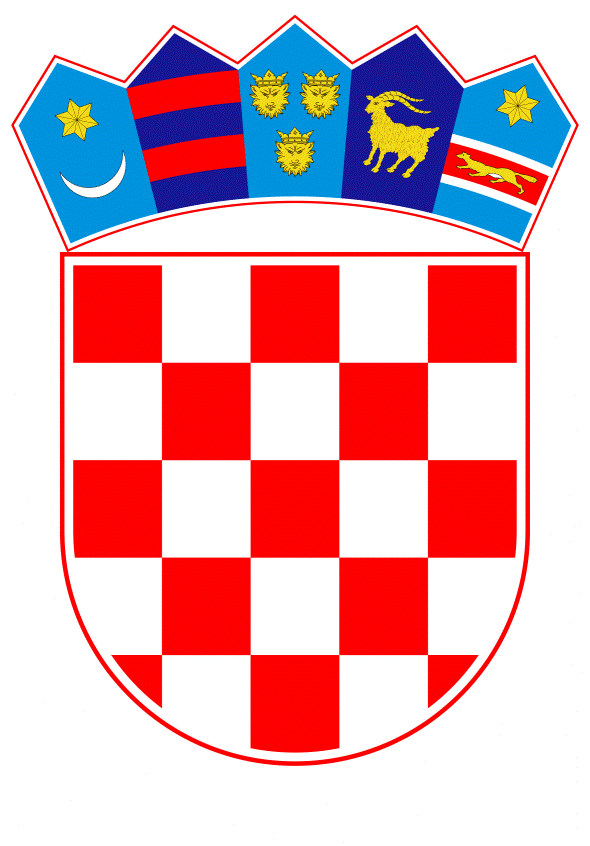 VLADA REPUBLIKE HRVATSKE                                                                                           Zagreb, 24. kolovoza 2022.______________________________________________________________________________________________________________________________________________________________________________________________________________________________VLADA REPUBLIKE HRVATSKENACRTPRIJEDLOG ZAKONA O IZMJENAMA I DOPUNIZAKONA O ELEKTRONIČKIM MEDIJIMA, S KONAČNIM PRIJEDLOGOM ZAKONAZagreb, kolovoz 2022.PRIJEDLOG ZAKONA O IZMJENAMA I DOPUNIZAKONA O ELEKTRONIČKIM MEDIJIMAI.	USTAVNA OSNOVA ZA DONOŠENJE ZAKONAUstavna osnova za donošenje ovoga zakona nalazi se u članku 2. stavku 4. i članku 69. Ustava Republike Hrvatske („Narodne novine“, br. 85/10. - pročišćeni tekst i 5/14. - Odluka Ustavnog suda Republike Hrvatske). II.	OCJENA STANJA I OSNOVNA PITANJA KOJA SE TREBAJU UREDITI ZAKONOM TE POSLJEDICE KOJE ĆE DONOŠENJEM ZAKONA PROISTEĆIZakonom o elektroničkim medijima („Narodne novine“, broj 111/21.) uređuje se prava, obveze i odgovornosti pravnih i fizičkih osoba koje obavljaju djelatnost pružanja audio i audiovizualnih medijskih usluga, usluga elektroničkih publikacija putem elektroničkih komunikacijskih mreža, platformi za razmjenu videozapisa te interes Republike Hrvatske u području elektroničkih medija. Prekršajne odredbe zakona propisuju novčane kazne za počinitelje prekršaja u kunskim iznosima. Zakon o elektroničkim medijima usklađen je s Direktivom 2010/13/EU Europskog parlamenta i Vijeća od 10. ožujka 2010. o koordinaciji određenih odredaba utvrđenih zakonima i drugim propisima u državama članicama o pružanju audiovizualnih medijskih usluga (Direktiva o audiovizualnim medijskim uslugama) Tekst značajan za EGP (SL L 95, 15.4.2010.), kako je posljednji put izmijenjena Direktivom (EU) 2018/1808 Europskog parlamenta i Vijeća od 14. studenoga 2018. o izmjeni Direktive 2010/13/EU o koordinaciji određenih odredaba utvrđenih zakonima i drugim propisima u državama članicama o pružanju audiovizualnih medijskih usluga (Direktiva o audiovizualnim medijskim uslugama) u pogledu promjenjivog stanja na tržištu (SL L 303, 28.11.2018.). Citiranom Direktivom propisano je da obveze moraju biti jednake i za pružatelje medijskih usluga koji su registrirani u Republici Hrvatskoj i za pružatelje medijskih usluga koji su usmjereni prema publici u Republici Hrvatskoj, a propisana je i mogućnost da se obveze ne primjenjuju na pružatelje medijskih usluga s malom publikom i malim prometom sukladno smjernicama Europske komisije.Hrvatski sabor je na sjednici održanoj 13. svibnja 2022. donio Zakon o uvođenju eura kao službene valute u Republici Hrvatskoj („Narodne novine“, broj 57/22.) koji uređuje uvođenje eura kao službene valute u Republici Hrvatskoj.U članku 27. i 28. Zakona o elektroničkim medijima propisano je da su pružatelji medijskih usluga na zahtjev dužni uložiti 2 % ukupnog godišnjeg brutoprihoda u proizvodnju hrvatskih audiovizualnih djela neovisnih proizvođača ili otkupiti proizvedena hrvatska audiovizualna djela neovisnih proizvođača. U članku 28. propisano je izuzeće od ove obveze sukladno Direktivi za pružatelje medijskih usluga koji imaju poslovni nastan u drugim državama Europske unije, a usmjereni su publici u Republici Hrvatskoj dok ovo izuzeće nije propisano u članku 27. za pružatelje medijskih usluga sa sjedištem u Republici Hrvatskoj.	Donošenje predloženog Zakona omogućit će naplatu novčanih kazni predviđenih prekršajnim odredbama  Zakona o elektroničkim medijima u eurima, kao službenoj valuti u Republici Hrvatskoj od trenutka njezina uvođenja, osigurati jednakopravnost za sve pružatelje medijskih usluga te jasnije propisati postupak donošenja odluke.III.	OCJENA I IZVORI SREDSTAVA POTREBNIH ZA PROVOĐENJE ZAKONA	Za provođenje ovoga Zakona nije potrebno osigurati dodatna financijska sredstva u državnom proračunu Republike Hrvatske. IV.	PRIJEDLOG ZA DONOŠENJE ZAKONA PO HITNOM POSTUPKU	Osnova za donošenje ovoga Zakona po hitnom postupku sadržana je u članku 204. Poslovnika Hrvatskoga sabora („Narodne novine“, br. 81/13, 113/16., 69/17., 29/18., 53/20., 119/20. – Odluka Ustavnog suda Republike Hrvatske i 123/20.) i to u osobito opravdanim razlozima. Donošenje predloženog Zakona omogućiti će naplatu novčanih kazni predviđenih prekršajnim odredbama Zakona o medijima u eurima, kao službenoj valuti u Republici Hrvatskoj od trenutka njezina uvođenja. KONAČNI PRIJEDLOG ZAKONA O IZMJENAMA I DOPUNIZAKONA O ELEKTRONIČKIM MEDIJIMAČlanak 1.U Zakonu o elektroničkim medijima („Narodne novine“, broj 111/21.) u članku 27. stavku 4. iza broja: „1.“: dodaju se riječi: „i 2.“.U stavku 5. iza broja: „1.“ stavlja se zarez i dodaje broj: „2“. Članak 2.U članku 98. stavku 1. riječi: „od 100.000,00 do 1.000.000,00 kuna“ zamjenjuju se riječima: „od 13.270,00 do 132.720,00 eura“.U stavku 2. riječi: „od 10.000,00 do 50.000,00 kuna“ zamjenjuju se riječima: „od 1.320,00 do 6.630,00 eura“.U stavku 3. riječi: „od 20.000,00 do 100.000,00 kuna“ zamjenjuju se riječima: „od 2.650,00 do 13.270,00 eura“.U stavku 4. riječi: „od 10.000,00 do 50.000,00 kuna“ zamjenjuju se riječima: „od 1.320,00 do 6.630,00 eura“.Članak 3.U članku 99. stavku 1. riječi: „od 10.000,00 do 50.000,00 kuna“ zamjenjuju se riječima: „od 1.320,00 do 6.630,00 eura“.U stavku 2. riječi: „od 5.000,00 do 15.000,00 kuna“ zamjenjuju se riječima: „od 660,00 do 1.990,00 eura“.U stavku 3. riječi: „od 10.000,00 do 30.000,00 kuna“ zamjenjuju se riječima: „od 1.320,00 do 3.980,00 eura“.Članak 4.	Ovaj Zakon stupa na snagu osmoga dana od dana objave u „Narodnim novinama“, osim članaka 2. i 3. koji stupaju na snagu danom uvođenja eura kao službene valute u Republici Hrvatskoj.O B R A Z L O Ž E N J E Uz članak 1.Ovom se dopunom osigurava mogućnost izuzeća za ulaganje 2 % ukupnog godišnjeg brutoprihoda u proizvodnju hrvatskih audiovizualnih djela neovisnih proizvođača ili otkupiti proizvedenih hrvatskih audiovizualnih djela neovisnih proizvođača pružateljima medijskih usluga na zahtjev sa sjedištem u Republici Hrvatskoj, a sukladno smjernicama Europske komisije.Uz članak 2.Ovim člankom je zbog uvođenja eura kao službene valute u Republici Hrvatskoj, raspon kažnjivog ponašanja, izražen u kunskoj vrijednosti, zamijenjen rasponom izraženim u eurima.Uz članak 3.Ovim člankom je zbog uvođenja eura kao službene valute u Republici Hrvatskoj, raspon kažnjivog ponašanja, izražen u kunskoj vrijednosti, zamijenjen rasponom izraženim u eurima.Uz članak 4.Ovim člankom se propisuje stupanje na snagu Zakona.ODREDBE VAŽEĆEGA ZAKONA KOJE SE MIJENJAJU I NADOPUNJUČlanak 27.(1) Pružatelji audiovizualnih medijskih usluga na zahtjev moraju osigurati najmanje 30 % udjela europskih djela u svojim katalozima te osigurati njihovo isticanje i na naslovnoj stranici kataloga.(2) Pružatelji audiovizualnih medijskih usluga na zahtjev dužni su uložiti 2 % ukupnog godišnjeg brutoprihoda u proizvodnju hrvatskih audiovizualnih djela neovisnih proizvođača ili otkupiti proizvedena hrvatska audiovizualna djela neovisnih proizvođača.(3) Pružatelji audiovizualnih medijskih usluga na zahtjev dužni su ostvarivati i povećavati udio europskih djela u katalogu programa sukladno kriterijima i načinu koji pravilnikom iz članka 48. stavka 8. ovoga Zakona utvrdi Vijeće.(4) Obveza iz stavka 1. ovoga članka ne primjenjuje se na pružatelje medijskih usluga s niskim prometom ili malom publikom, a sukladno smjernicama koje izdaje Europska komisija.(5) Izvješće o provedbi obveze iz stavaka 1. i 3. ovoga članka pružatelji audiovizualnih medijskih usluga na zahtjev dužni su dostaviti Vijeću najkasnije do 31. siječnja za prethodnu godinu na obrascima koje utvrdi Vijeće.(6) Vijeće je dužno izvijestiti Europsku komisiju o provedbi stavka 1. ovoga članka najkasnije do 19. prosinca 2021. te svake dvije godine nakon toga.Članak 98.(1) Novčanom kaznom u iznosu od 100.000,00 do 1,000.000,00 kuna kaznit će se za prekršaj pravna osoba koja:1. obavlja djelatnost pružanja audio ili audiovizualnih medijskih usluga odnosno pružanja usluga elektroničkih publikacija, a nije kao pružatelj medijskih usluga odnosno pružatelj elektroničkih publikacija upisana u sudski ili drugi propisani registar (članak 6.)2. programe i audiovizualne medijske usluge prenosi uz skraćivanje i/ili mijenjanje, kao i s prekrivanjem nadodanim elementima iz komercijalnih razloga, bez izričite suglasnosti pružatelja medijskih usluga (članak 8.)3. obavlja djelatnost pružanja medijskih usluga, a za trajanja velikih prirodnih nepogoda ili velikih nesreća, katastrofa ili epidemija zaraznih bolesti prema posebnom zakonu ne objavi ili odbije objaviti bez naknade proglase i/ili službena priopćenja nadležnih državnih tijela sukladno naredbi ministra (članak 20. stavak 1.)4. objavi audiovizualnu komercijalnu komunikaciju koja nije odmah prepoznatljiva kao takva (članak 21. stavak 1.)5. objavi prikrivenu audiovizualnu komercijalnu komunikaciju (članak 21. stavak 2.)6. objavi audiovizualnu komercijalnu komunikaciju koja koristi podsvjesne tehnike (članak 21. stavak 3.)7. objavi audiovizualnu komercijalnu komunikaciju koja dovodi u pitanje poštivanje ljudskog dostojanstva (članak 21. stavak 4. podstavak 1.)8. objavi audiovizualnu komercijalnu komunikaciju koja uključuje ili promiče bilo kakvu diskriminaciju na temelju rase ili etničke pripadnosti ili boje kože, spola, jezika, vjere, političkog ili drugog uvjerenja, nacionalnosti ili socijalnog podrijetla, imovnog stanja, članstva u sindikatu, obrazovanja, društvenog položaja, bračnog ili obiteljskog statusa, dobi, zdravstvenog stanja, invaliditeta, genetskog nasljeđa, rodnog identiteta, izražavanja ili spolne orijentacije (članak 21. stavak 4. podstavak 2.)9. objavi audiovizualnu komercijalnu komunikaciju koja potiče ponašanje koje je štetno za zdravlje ili sigurnost (članak 21. stavak 4. podstavak 3.)10. objavi audiovizualnu komercijalnu komunikaciju koja potiče ponašanje koje uvelike šteti zaštiti okoliša (članak 21. stavak 4. podstavak 4.)11. objavi audiovizualnu komercijalnu komunikaciju koja promiče cigarete i druge duhanske proizvode, kao i elektroničke cigarete i spremnike za njihovo ponovno punjenje (članak 21. stavak 5.)12. objavi audiovizualnu komercijalnu komunikaciju koja promiče alkoholna pića, a koja je posebno usmjerena na maloljetnike i potiče na neumjerenu konzumaciju takvih pića (članak 21. stavak 6.)13. objavi audiovizualnu komercijalnu komunikaciju koja promiče lijekove i liječenje koji su dostupni samo na liječnički recept (članak 21. stavak 7.)14. objavi audiovizualnu komercijalnu komunikaciju koja će prouzročiti fizičku, psihičku ili moralnu štetu maloljetnicima (članak 21. stavak 8. podstavak 1.)15. objavi audiovizualnu komercijalnu komunikaciju koja izravno potiče maloljetnike na kupnju ili unajmljivanje proizvoda ili usluge, iskorištavajući njihovo neiskustvo ili lakovjernost (članak 21. stavak 8. podstavak 2.)16. objavi audiovizualnu komercijalnu komunikaciju koja iskorištava posebno povjerenje koje maloljetnici imaju u roditelje, učitelje ili druge osobe (članak 21. stavak 8. podstavak 4.)17. objavi audiovizualnu komercijalnu komunikaciju koja neopravdano pokazuje maloljetnike u opasnim prilikama (članak 21. stavak 8. podstavak 5.)18. objavi audiovizualnu komercijalnu komunikaciju koja promiče alkoholna pića u audiovizualnim medijskim uslugama na zahtjev, a ne ispunjava propisane kriterije (članak 21. stavak 9.)19. objavi audiovizualne medijske usluge i programe koji su pod pokroviteljstvom gospodarskog subjekta čija je glavna djelatnost proizvodnja ili prodaja cigareta i drugih duhanskih proizvoda, kao i elektroničkih cigareta i spremnika za ponovno punjenje (članak 22. stavak 2.)20. objavi audiovizualne medijske usluge koje promiču određene lijekove ili liječenja dostupnih isključivo na liječnički recept (članak 22. stavka 3.)21. objavi vijesti i program o tekućim događanjima koji ima pokrovitelja (članak 22. stavak 4.)22. objavi znak tvrtke ili žig pokrovitelja tijekom dječjih, dokumentarnih i vjerskih programa (članak 22. stavak 5.)23. objavi plasman proizvoda u vijestima i programima o tekućim događanjima, programima o potrošačkim pitanjima, vjerskom programu i dječjem programu (članak 23. stavak 1.)24. objavi audiovizualni program koji sadrži plasman proizvoda koji na njihov sadržaj i organizaciju u okviru rasporeda, u slučaju televizijskog emitiranja, ili u okviru kataloga, u slučaju audiovizualnih medijskih usluga na zahtjev, utječe na način kojim se utječe na odgovornost i uredničku neovisnost pružatelja medijskih usluga (članak 23. stavak 2. podstavak 1.)25. objavi audiovizualni program koji sadrži plasman proizvoda, a koji izravno potiče na kupnju ili najam robe ili usluga, osobito posebnim promotivnim upućivanjem na tu robu ili usluge (članak 23. stavak 2. podstavak 2.)26. objavi audiovizualni program koji sadrži plasman proizvoda te neprilično ističe dotični proizvod (članak 23. stavak 2. podstavak 3.)27. objavi audiovizualni program koji sadrži plasman proizvoda, a gledatelj nije jasno obavješten o postojanju plasmana proizvoda na najavnoj i/li odjavnoj špici te kada se audiovizualni program nastavi nakon stanke za oglašavanje (članak 23. stavak 2. podstavak 4.)28. objavi audiovizualni program koji sadrži plasman proizvoda cigareta i drugih duhanskih proizvoda, kao i elektroničkih cigareta i spremnika za njihovo ponovno punjenje ili plasman proizvoda gospodarskog subjekta čija je glavna djelatnost proizvodnja cigareta i drugih duhanskih proizvoda, kao i elektroničkih cigareta i spremnika za njihovo ponovno punjenje (članak 23. stavak 4. podstavak 1.)29. objavi audiovizualni program koji sadrži plasman proizvoda posebnih lijekova ili liječenja dostupnih samo na liječnički recept (članak 23. stavak 4. podstavak 2.)30. objavi u audiovizualnim medijskim uslugama i/ili radijskom programu te sadržajima elektroničkih publikacija sadržaj koji potiče građane, a posebice djecu i mladež, na uporabu duhanskih proizvoda, alkohola ili droga (članak 24. stavak 1. podstavak 3.)31. objavi u audiovizualnim medijskim uslugama i/ili radijskom programu te sadržajima elektroničkih publikacija sadržaj koji može ozbiljno naštetiti fizičkom, mentalnom ili moralnom razvoju maloljetnika, posebno onaj koji uključuje bezrazložno nasilje (članak 24. stavak 2.)32. objavi u audiovizualnim medijskim uslugama i/ili radijskom programu sadržaje za koje je vjerojatno da bi mogli naštetiti fizičkom, mentalnom ili moralnom razvoju maloljetnika, a pri tome pružatelj medijske usluge nije osigurao, odabirom vremena emitiranja, alatima za provjeru dobi ili bilo kojom tehničkom mjerom, da ih maloljetnici u području prijenosa neće, obično, čuti ili gledati (članak 24. stavak 3.)33. ne dostavi najkasnije do 10. svibnja tekuće godine putem informacijskog sustava pružatelja medijskih usluga na mrežnim stranicama Agencije izvješće o ostvarenim prihodima za prethodnu godinu (članak 25. stavak 1.)34. obavlja djelatnost pružanja audio i/ili audiovizualnih medijskih usluga na zahtjev bez dopuštenja (članak 26. stavak 1.)35. prenese dopuštenja za obavljanje djelatnosti pružanja audio i/ili audiovizualnih medijskih usluga na zahtjev na drugu osobu (članak 26. stavak 7.)36. ne postigne opseg udjela europskih audiovizualnih djela (članak 27. stavak 1.)37. ne dostavi izvješće o udjelima europskih audiovizualnih djela najkasnije do 31. siječnja (članak 27. stavak 5.)38. obavlja djelatnost pružanja medijskih usluga televizije i/ili rada bez ugovora o koncesiji za obavljanje djelatnosti (članak 29. stavak 1.)39. obavlja djelatnost pružanja audio ili audiovizualnih medijskih usluga, a ne ispunjava posebne tehničke, prostorne, financijske i kadrovske uvjete (članak 29. stavak 2.)40. promijeni programsku osnovu za više od 10 % njezina sadržaja na temelju kojeg je dana koncesija bez suglasnosti Vijeća (članak 30. stavak 8.)41. objavi oglašavanje i teletrgovinu koji nisu lako prepoznatljivi i ne razlikuju se od uredničkog sadržaja (članak 33. stavak 1.)42. objavi, kao iznimku, pojedinačni kratki televizijski oglas i kratki oglas za teletrgovinu u programima koji nisu sportski (članak 33. stavak 2.)43. obavi usporedno oglašavanje suprotno pretpostavkama propisanim zakonom kojim se uređuju pitanja nedopuštenog oglašavanja (članak 33. stavak 3.)44. u oglašavanju i teletrgovini namijenjenim maloljetnicima ili koja koristi maloljetnike objavi ono što bi moglo nauditi njihovim interesima te prouzroči moralnu ili fizičku štetu maloljetnicima (članak 34. stavak 1.)45. objavi oglas u kojem se žene i muškarci prikazuju na uvredljiv ili ponižavajući način s obzirom na spol ili spolnu orijentaciju (članak 34. stavak 2.)46. objavi oglas političkih stranaka, koalicija i nezavisnih zastupnika u Hrvatskome saboru te članova predstavničkih tijela jedinica lokalne i područne (regionalne) samouprave izabranih s liste grupe birača mimo vremena izborne promidžbe sukladno posebnom zakonu (članak 34. stavak 3.)47. objavi teletrgovinu lijekova i liječenja (članak 35. stavak 3.)48. oglašava i objavi teletrgovinu alkohola i alkoholnih pića, osim ako posebnim propisima nije drukčije propisano (članak 35. stavak 4.)49. objavi oglašavanje i teletrgovinu alkohola i alkoholnih pića koje je usmjereno na maloljetnike ili prikazuje maloljetnike koji konzumiraju takva pića (članak 35. stavak 5. podstavak 1.)50. objavi oglašavanje i teletrgovinu alkohola i alkoholnih pića koje povezuje konzumiranje alkohola s poboljšanim fizičkim stanjem ili vožnjom (članak 35. stavak 5. podstavak 2.)51. objavi oglašavanje i teletrgovinu alkohola i alkoholnih pića koje ostvaruje dojam da potrošnja alkohola pridonosi društvenom ili seksualnom uspjehu (članak 35. stavak 5. podstavak 3.)52. objavi oglašavanje i teletrgovinu alkohola i alkoholnih pića s tvrdnjom da alkohol ima ljekovita svojstva ili da je stimulans, sedativ ili sredstvo za rješavanje osobnih problema (članak 35. stavak 5. podstavak 4.)53. objavi oglašavanje i teletrgovinu alkohola i alkoholnih pića koje potiče neumjerenu potrošnju alkohola ili prikazuje apstinenciju ili umjerenost u negativnom smislu (članak 35. stavak 5. podstavak 5.)54. objavi oglašavanje i teletrgovinu alkohola i alkoholnih pića i stavlja naglasak na visok sadržaj alkohola kao pozitivno svojstvo pića (članak 35. stavak 5. podstavak 6.)55. emitira kratke televizijske oglase i kratke oglase za teletrgovinu u razdoblju između 6 i 18 sati te u razdoblju između 18 i 24 sata u trajanju većem od 20 % tog razdoblja (članak 36. stavak 1.)56. umetne oglašavanje i teletrgovinu u vrijeme audiovizualnog programa i pri tome ne uzme u obzir prirodne stanke u programu, kao i trajanje i značaj programa te ošteti integritet programa i prava nositelja prava (članak 36. stavak 4.)57. emitira oglašavanje i/ili teletrgovinu više od jednom u svakom predviđenom razdoblju od najmanje 30 minuta prilikom prijenosa filmova snimljenih za televiziju, kinematografskih djela i vijesti (članak 36. stavak 5.)58. emitira oglašavanje i teletrgovnu u prijenosu vjerskih službi (članak 36. stavak 6.)59. emitira kratke televizijske oglase u programu za djecu koji su kraći od 30 minuta ili prekine oglašavanjem program za djecu više od jednom za svako predviđeno razdoblje od najmanje 30 minuta (članak 36. stavak 7.)60. emitira teletrgovinu tijekom cijelog trajanja programa za djecu ili deset minuta prije početka i poslije završetka dječjeg programa (članak 36. stavak 8.)61. emitira izloge namijenjene teletrgovini u trajanju kraćem od 15 minuta (članak 40. stavak 1.)62. objavi programe pod pokroviteljstvom političke stranke, nezavisnih zastupnika u Hrvatskome saboru i članova predstavničkih tijela jedinica lokalne i područne (regionalne) samouprave izabranih s liste grupe birača i koalicija mimo izborne promidžbe sukladno posebnom zakonu (članak 41.)63. ne izvrši obvezu objavljivanja radijskog programa od najmanje 18 sati dnevno ili šest sati radijskog programa dnevno (članak 42. stavak 3.)64. ne izvrši obvezu objavljivanja audiovizualnog programa od najmanje 12 sati dnevno ili šest sati audiovizualnog programa dnevno (članak 42. stavak 4.)65. ne izvrši obvezu objavljivanja najmanje 4 % ukupnog tjednog audiovizualnog i/ili radijskog programa posvećenog priopćavanju vijesti i obavijesti na području koncesije (članak 42. stavak 5.)66. ne izvrši obvezu objavljivanja najmanje 5 % ukupnog tjednog audiovizualnog i/ili radijskog programa posvećenog priopćavanju vijesti i obavijesti na području koncesije (članak 42. stavak 6.)67. ne izvrši obvezu objavljivanja najmanje 6 % ukupnog tjednog audiovizualnog i/ili radijskog programa posvećenog priopćavanju vijesti i obavijesti na području koncesije (članak 42. stavak 7.)68. ne izvrši obvezu objavljivanja najmanje 7 % ukupnog tjednog audiovizualnog i/ili radijskog programa posvećenog priopćavanju vijesti i obavijesti na području koncesije (članak 42. stavak 8.)69. ne izvrši obvezu dnevnog objavljivanja informativnog programa u trajanju od najmanje 30 minuta (članak 42. stavak 9.)70. ne izvrši obvezu dnevnog objavljivanja jedne informativne emisije u trajanju od najmanje 15 minuta (članak 42. stavak 10.)71. ne izvrši obvezu o propisanom minimalnom udjelu vlastite proizvodnje u razdoblju od 15. lipnja do 15. rujna i od 15. prosinca do 15. siječnja (članak 44. stavak 1.)72. ne izvrši obvezu o propisanom minimalnom udjelu vlastite proizvodnje u razdoblju od 16. rujna do 14. prosinca i od 16. siječnja do 14. lipnja (članak 44. stavak 2.)73. ne izvrši obvezu o propisanom udjelu vlastite proizvodnje od najmanje 30 % tjednog vremena objavljivanja svakog radijskog programa nakladnika radija (članak 44. stavak 3.)74. ne izvrši obvezu o propisanom minimalnom udjelu hrvatske glazbe (članak 45. stavak 1.)75. ne postigne opseg udjela europskih djela od 50 % godišnjeg vremena objavljivanja, a od čega su polovina hrvatska audiovizualna djela (članak 48. stavak 1.)76. ne dostavi Vijeću izvješće o godišnjem udjelu europskih djela do 31. siječnja na obrascima koje je utvrdilo Vijeće (članak 48. stavak 4.)77. ne postigne najmanji početni udio europskih djela od 20 % ili ne poveća udio tih djela u odnosu na prošlu godinu sukladno kriterijima i načinima utvrđenim pravilnikom (članak 48. stavak 8.)78. ne postigne udio europskih djela neovisnih proizvođača u godišnjem vremenu objavljivanja (članak 50. stavak 1.)79. ne poveća udio europskih djela neovisnih proizvođača (članak 50. stavak 2.)80. ne postigne udio europskih djela neovisnih proizvođača proizvedenih u posljednjih pet godina (članak 50. stavak 3.)81. ne dostavi Vijeću izvješće i dokaze o udjelu europskih djela neovisnih proizvođača u godišnjem audiovizualnom programu (članak 50. stavak 5.)82. ne postigne udio hrvatskih neovisnih proizvođača u godišnjem audiovizualnom programu (članak 51. stavak 1.)83. ne dostavi Vijeću izvješće i dokaze o udjelu hrvatskih neovisnih proizvođača u godišnjem audiovizualnom programu (članak 51. stavak 4.)84. kratke isječke o događajima od velikog interesa za javnost ne koristi isključivo za programe općih vijesti ili ako ih u audiovizualnim medijskih uslugama na zahtjev koristi isti pružatelj medijske usluge bez vremenske odgode (članak 52. stavak 4.)85. kao naknadu za prijenos događaja od velikog interesa za javnost od drugog nakladnika televizije i/ili radija traži plaćanje ne samo stvarno nastalih troškova (članak 52. stavak 6.)86. pravo na kratku informaciju izvrši na način da prekida tijek događaja (članak 52. stavak 7.)87. kao nakladnik televizije i/ili radija koji je iskoristio pravo na kratku informaciju ne omogući jednokratno korištenje snimke drugom nakladniku televizije i/li radija koji događaj nije mogao snimiti (članak 52. stavak 10.)88. na temelju dobivenih isključivih prava emitira događaje za koje se smatra da su od velike važnosti za društvo na način kojim bi znatnom dijelu javnosti u Republici Hrvatskoj uskratio mogućnost praćenja takvih događaja putem izravnog prijenosa ili odgođenog prijenosa na televiziji slobodnog pristupa (članak 53. stavak 1.)89. koristi isključiva prava koja su kupili na način da znatnom dijelu javnosti u drugoj državi članici Europske unije ili državi potpisnici međunarodnog ugovora koji obvezuje Republiku Hrvatsku uskrati mogućnost praćenja događaja koji su od velike važnosti za društvo sukladno njezinu nacionalnom zakonodavstvu (članak 53. stavak 4.)90. se poveže u audiovizualnu i/ili radijsku programsku mrežu bez prethodne suglasnosti Vijeća i ne ispunjava uvjete (članak 54. stavak 1.)91. objavi promidžbene poruke u trajanju duljem od tri minute u jednom satu (članak 55. stavak 7.)92. ne izvrši obvezu dostave podataka o imateljima dionica i udjela nakon upozorenja Vijeća (članak 61. stavak 1.)93. ne dostavi ovjerene preslike isprava o stjecanju dionica ili udjela u pružatelju medijskih usluga nakon upozorenja Vijeća (članak 61. stavak 2.)94. ne objavi u »Narodnim novinama« svaku promjenu podataka vezanu za vlasničku strukturu (članak 61. stavak 4.)95. ne izvrši obvezu prijave promjene vlasništva (članak 63. stavak 1.)96. ima koncesiju na državnoj razini i ima udio u drugom nakladniku iste razine ili nižim razinama s više od 25 % i obrnuto (članak 64. stavak 1. podstavak 1.)97. ima koncesiju na državnoj razini i ima udio u kapitalu nakladnika koji izdaje dnevne novine« koje se tiskaju u više od 3000 primjeraka s udjelom većim od 10 % i obrnuto (članak 64. stavak 1. podstavak 2.)98. ima koncesiju na državnoj razini i istodobno izdaje dnevne novine« koje se tiskaju u nakladi većoj od 3000 primjeraka (članak 64. stavak 1. podstavak 3.)99. ima koncesiju na regionalnoj ili lokalnoj razini i ima udio u drugom nakladniku na istom području odnosno području više ili niže razine s više od 30 % i obrnuto (članak 64. stavak 1. podstavak 4.)100. ima koncesiju i ima udio u pravnoj osobi čija je djelatnost prikupljanje, oblikovanje i posredovanje oglasa s više od 10 % i obrnuto (članak 64. stavak 1. podstavak 5.)101. prenese koncesiju za obavljanje djelatnosti pružanja medijskih usluga televizije i radija na drugu fizičku ili pravnu osobu (članak 87. stavak 5.)102. obavlja satelitski, internetski, kabelski ili drugi oblik prijenosa audiovizualnog i/ili radijskog programa bez dopuštenja (članak 92. stavak 1.)103. prenese dopuštenje na drugu osobu (članak 92. stavak 7.).(2) Za prekršaj iz stavka 1. ovoga članka kaznit će se i odgovorna osoba u pravnoj osobi novčanom kaznom u iznosu od 10.000,00 do 50.000,00 kuna.(3) Ako prekršaj iz stavka 1. ovoga članka počini fizička osoba obrtnik, kaznit će se novčanom kaznom u iznosu od 20.000,00 do 100.000,00 kuna.(4) Ako prekršaj iz stavka 1. točke 1. ovoga članka počini fizička osoba, kaznit će se novčanom kaznom u iznosu od 10.000,00 do 50.000,00 kuna.Članak 99.(1) Novčanom kaznom u iznosu od 10.000,00 do 50.000,00 kuna kaznit će se za prekršaj pravna osoba koja:1. objavi audiovizualni ili radijski program koji sadrži nagradna natjecanja ili različite oblike nagradnog sudjelovanja gledatelja ili slušatelja i ne provodi ih pravedno uz objavu nedvosmislenih pravila o tim sadržajima te javno obećanoj nagradi (članak 17. stavak 1.)2. objavi audiovizualne medijske usluge i programe pod pokroviteljstvom koji utječu na odgovornost i uredničku neovisnost pružatelja medijske usluge u pogledu sadržaja u slučaju televizijskog emitiranja ili na njihov raspored (članak 22. stavak 1. podstavak 1.)3. objavi audiovizualne medijske usluge i programe pod pokroviteljstvom koji izravno potiču na kupnju ili najam roba ili usluga, osobito posebnim promotivnim upućivanjem na tu robu i uslugu (članak 22. stavak 1. podstavak 2.)4. objavi audiovizualne medijske usluge i programe pod pokroviteljstvom kojim gledatelji nisu jasno obaviješteni o postojanju sporazuma o pokroviteljstvu (članak 22. stavak 1. podstavak 3.)5. objavi audiovizualne medijske usluge i programe pod pokroviteljstvom koji nisu jasno označeni kao takvi na početku, tijekom te na kraju programa, emisije ili svakog pojedinačnog priloga (članak 22. stavak 1. podstavak 4.)6. jasno ne označi reprizu radijske ili televizijske emisije u skladu s tehničkim mogućnostima (članak 44. stavak 4.)7. sudjeluje u postupku davanja koncesije, a domaća je pravna osoba kojoj su osnivači i strane pravne osobe registrirane u zemljama u kojima prema propisima tih zemalja nije dopušteno ili nije moguće utvrditi podrijetlo osnivačkog kapitala (članak 67. stavak 1.)8. propusti registrirati korisnika i upozoriti na pravila komentiranja i kršenja odredaba (članak 94. stavak 3.)9. ne izvrši obvezu podnošenja prijave za upis u Upisnik pružatelja usluge elektroničkih publikacija (članka 94. stavak 4.).(2) Za prekršaj iz stavka 1. ovoga članka kaznit će se i odgovorna osoba u pravnoj osobi novčanom kaznom u iznosu od 5000,00 do 15.000,00 kuna.(3) Ako prekršaj iz stavka 1. ovoga članka počini fizička osoba obrtnik, kaznit će se novčanom kaznom u iznosu od 10.000,00 do 30.000,00 kuna.Predlagatelj:Ministarstvo kulture i medijaPredmet:Nacrt prijedloga zakona o izmjenama i dopuni Zakona o elektroničkim medijima, s Nacrtom konačnog prijedloga zakona